COMETIDO GREMIAL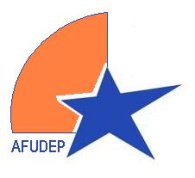 Asociación de funcionarios de la Defensoría Penal Pública        Asociado (a): Jacques Mora Sepúlveda        Rut:         Motivo: Reunión Taltal – Antofagasta (socios y farmacia)            Lugar:  Taltal y AntofagastaFecha Salida:    05/03                                                              Fecha Regreso 07/03PERMANENCIAN° de días:  __1___		Pernocta: ___x__		N° de noches ___1___	Viatico  40%: ____ 	($ 16.419)			Viatico 100% ___ ($41.048)	Total a Pagar = $57.467        _______________________________				_________________________________             Tesorero Afudep     					        Recibe Conforme							Montos a cancelar o reembolsarMontos a cancelar o reembolsarMontos a cancelar o reembolsarMontos a cancelar o reembolsarMontos a cancelar o reembolsarMontos a cancelar o reembolsarMontos a cancelar o reembolsarViaticoPasajes aéreosPasajes terrestresTaxi/transfermetro/microPeajesCombustible menor valor entre tabla y boletaEstacionamientos57.467OtrosDetalle otrosKilómetros según vialidadValor litro combustibleRendimiento 10 km/ltA reembolso